МАМАслова А.Шульгиной                                                                               музыка В.Гаврилина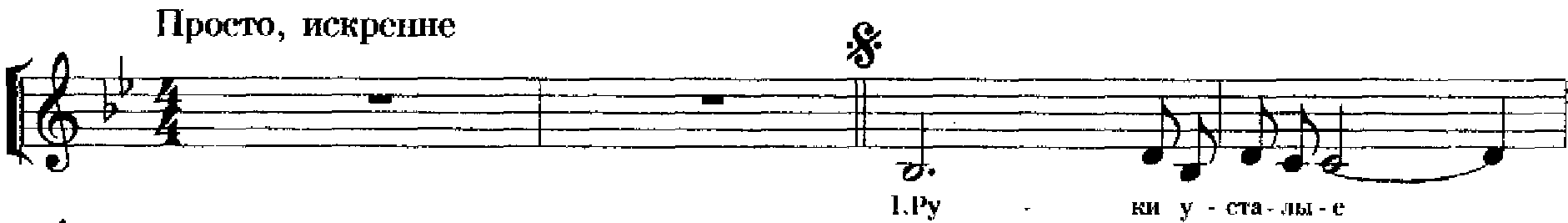 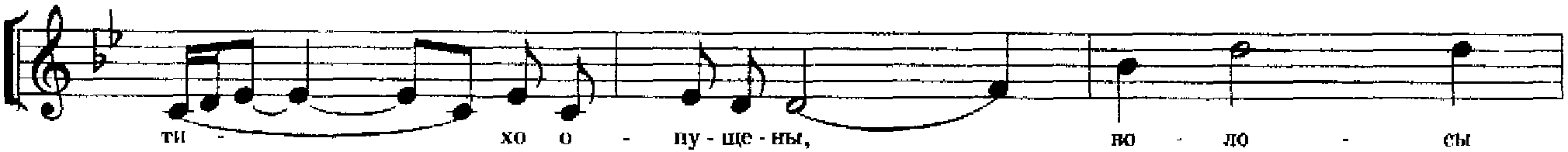 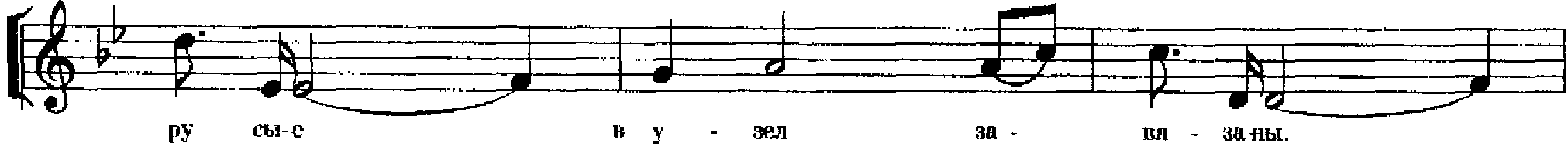 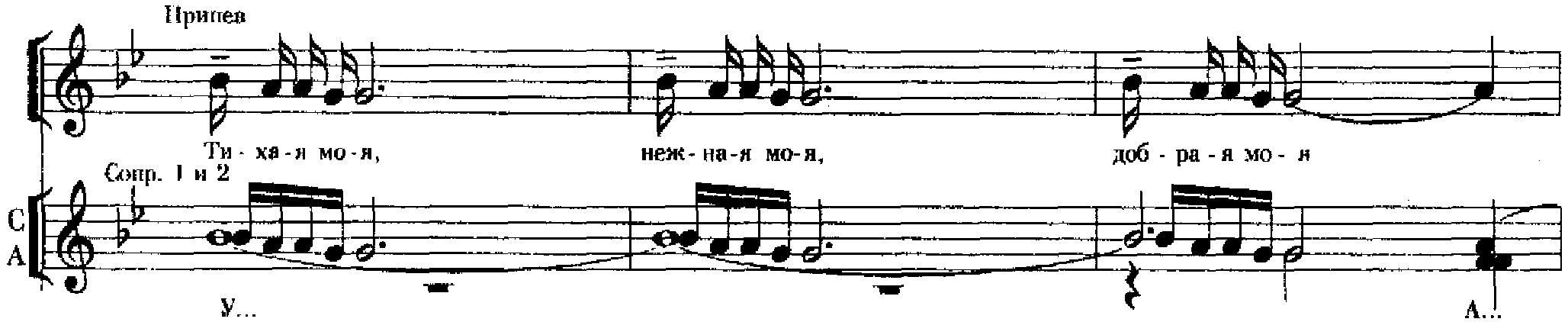 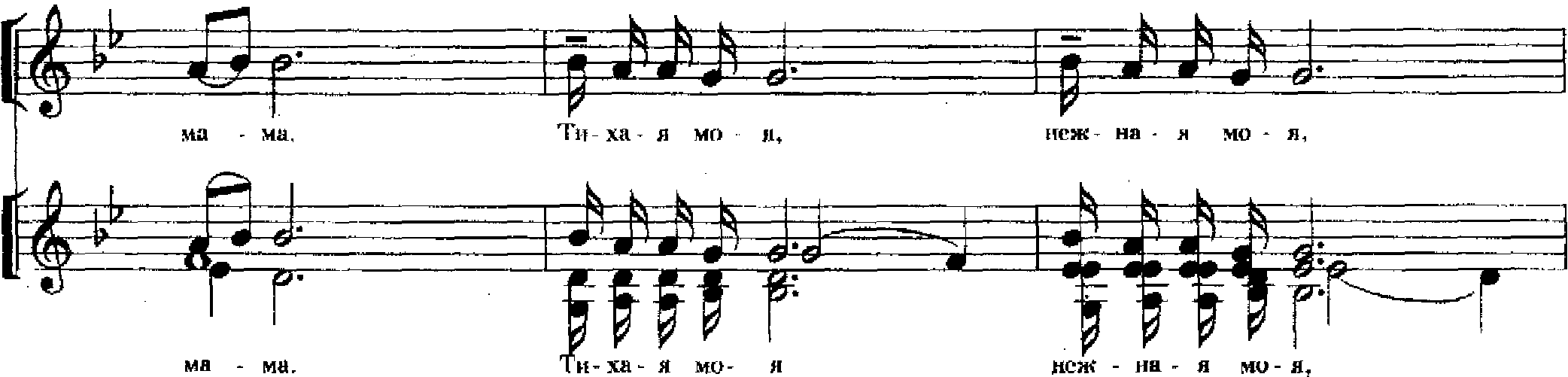 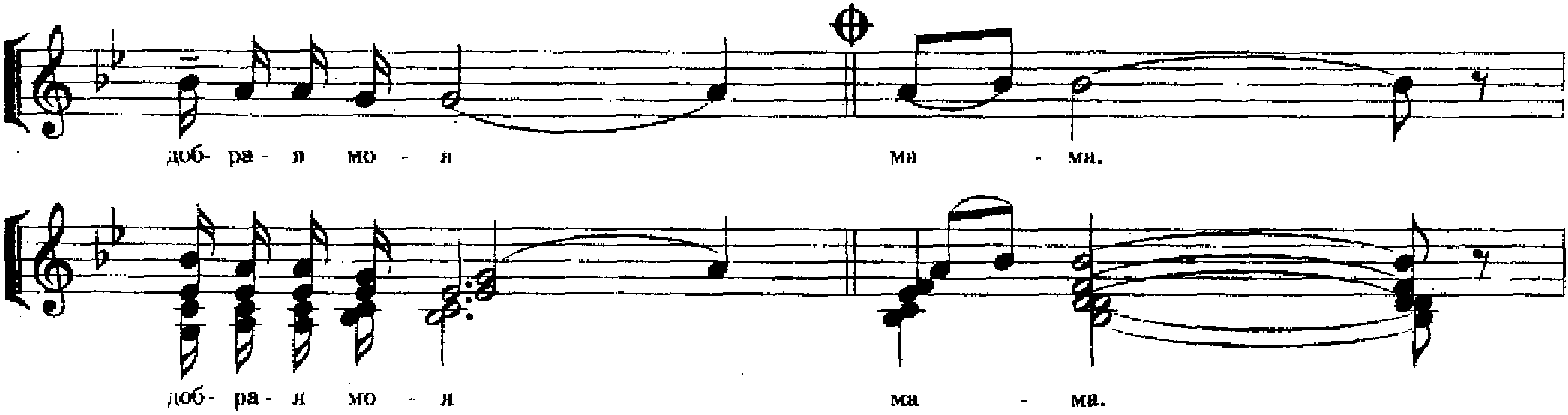 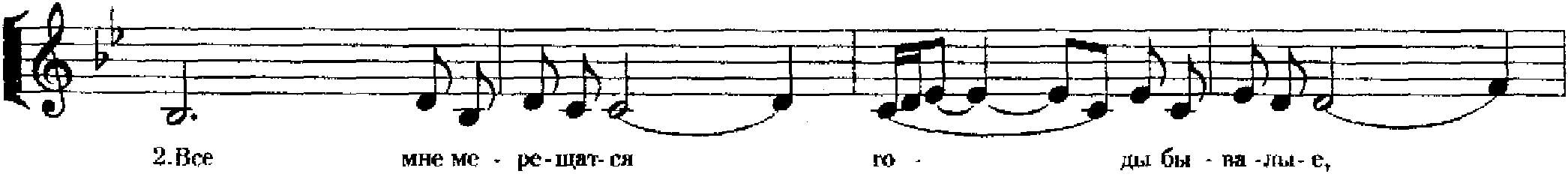 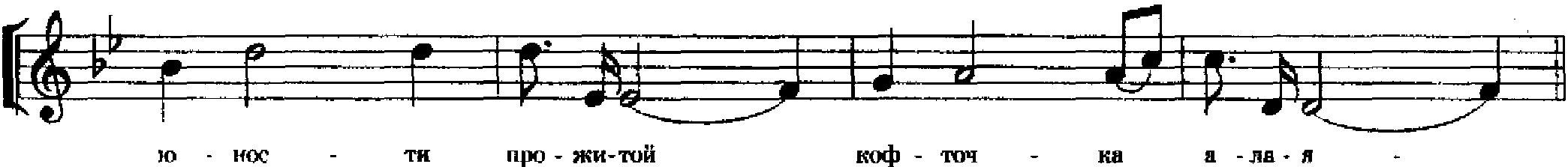 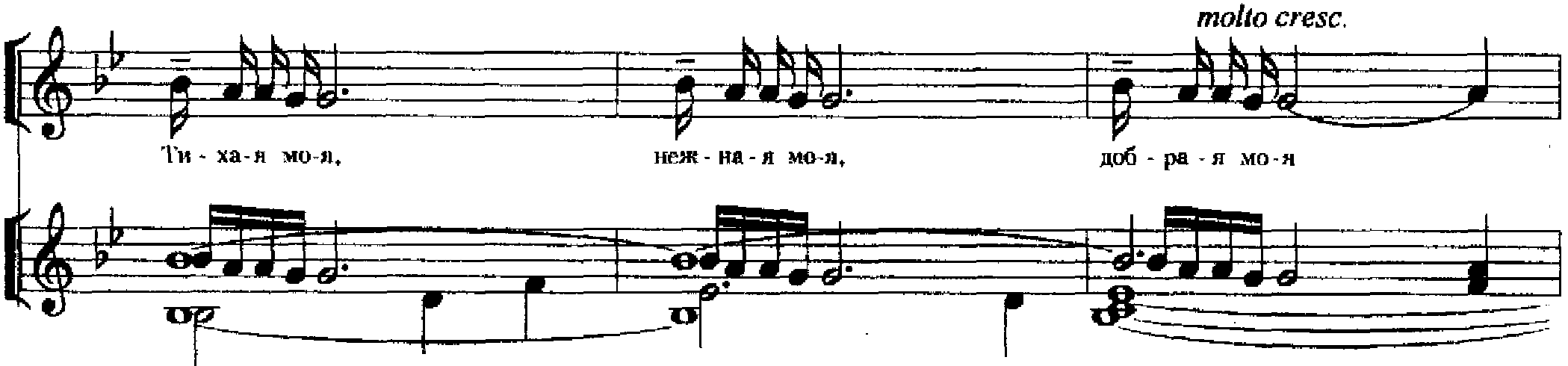 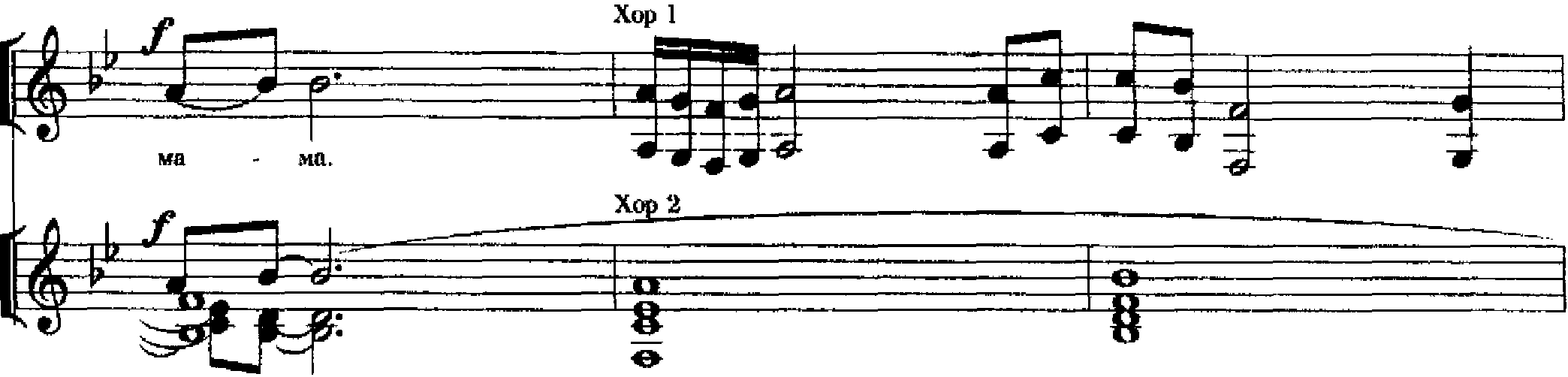 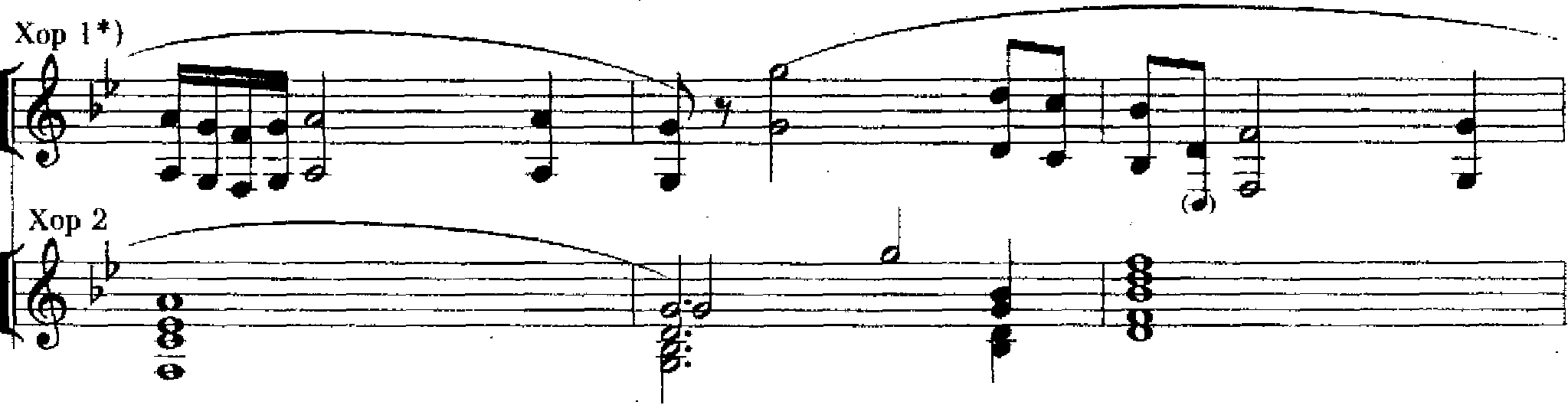 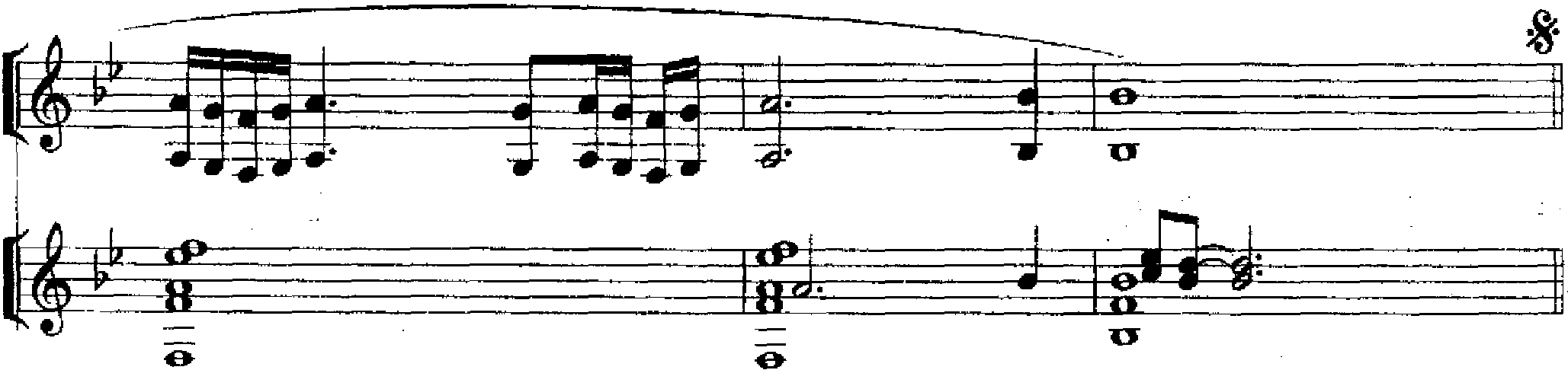 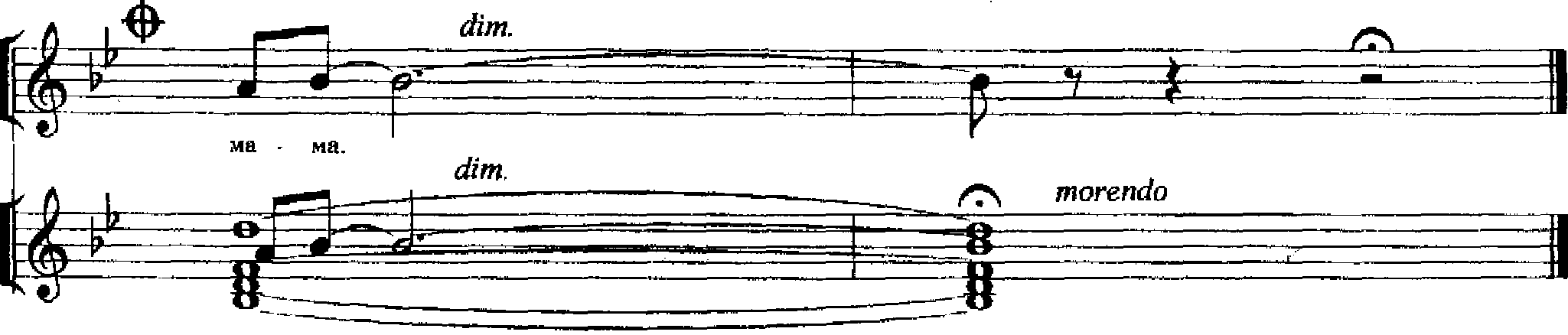 МАМАслова А.Шульгиной                                                                               музыка В.Гаврилина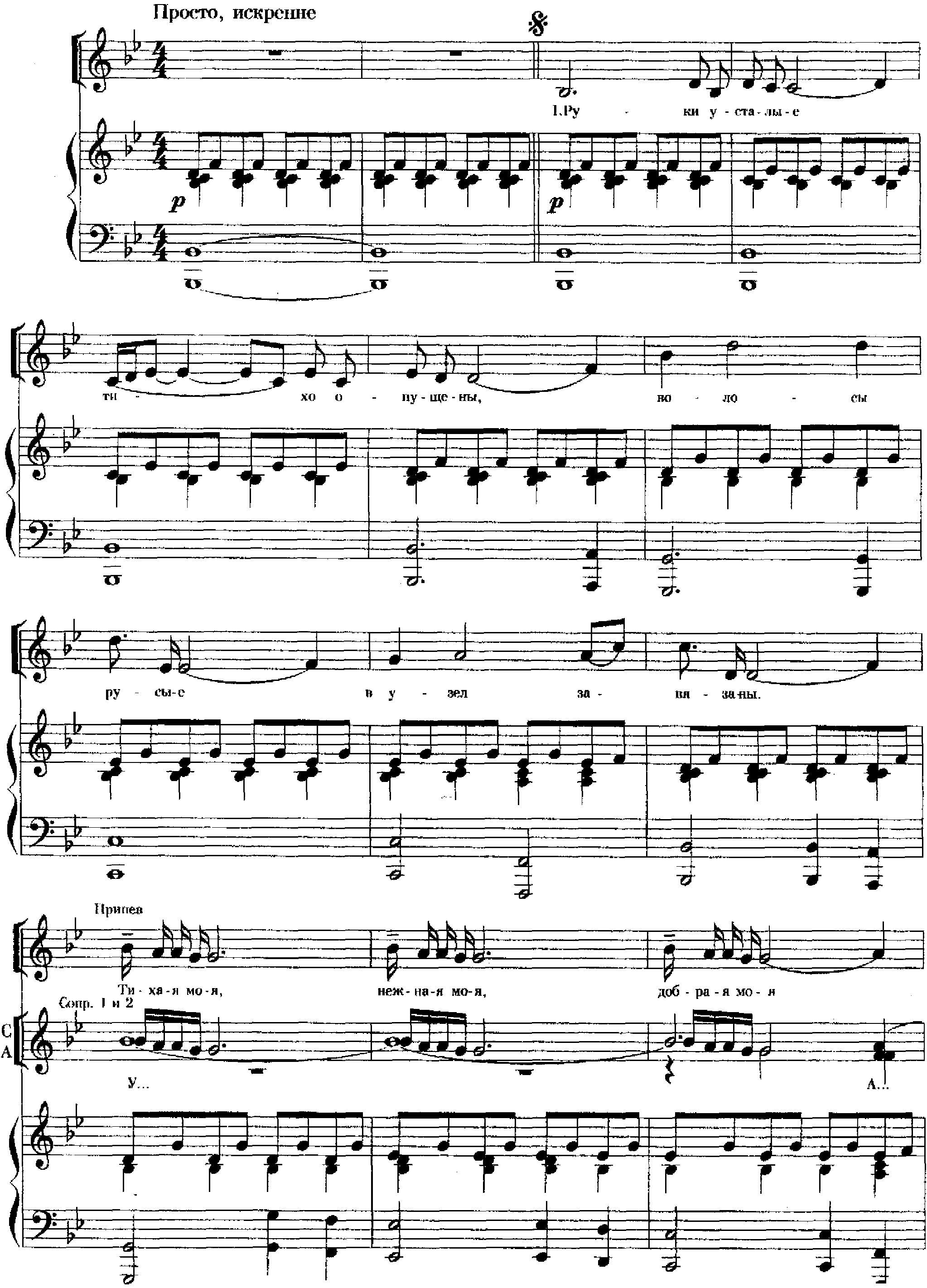 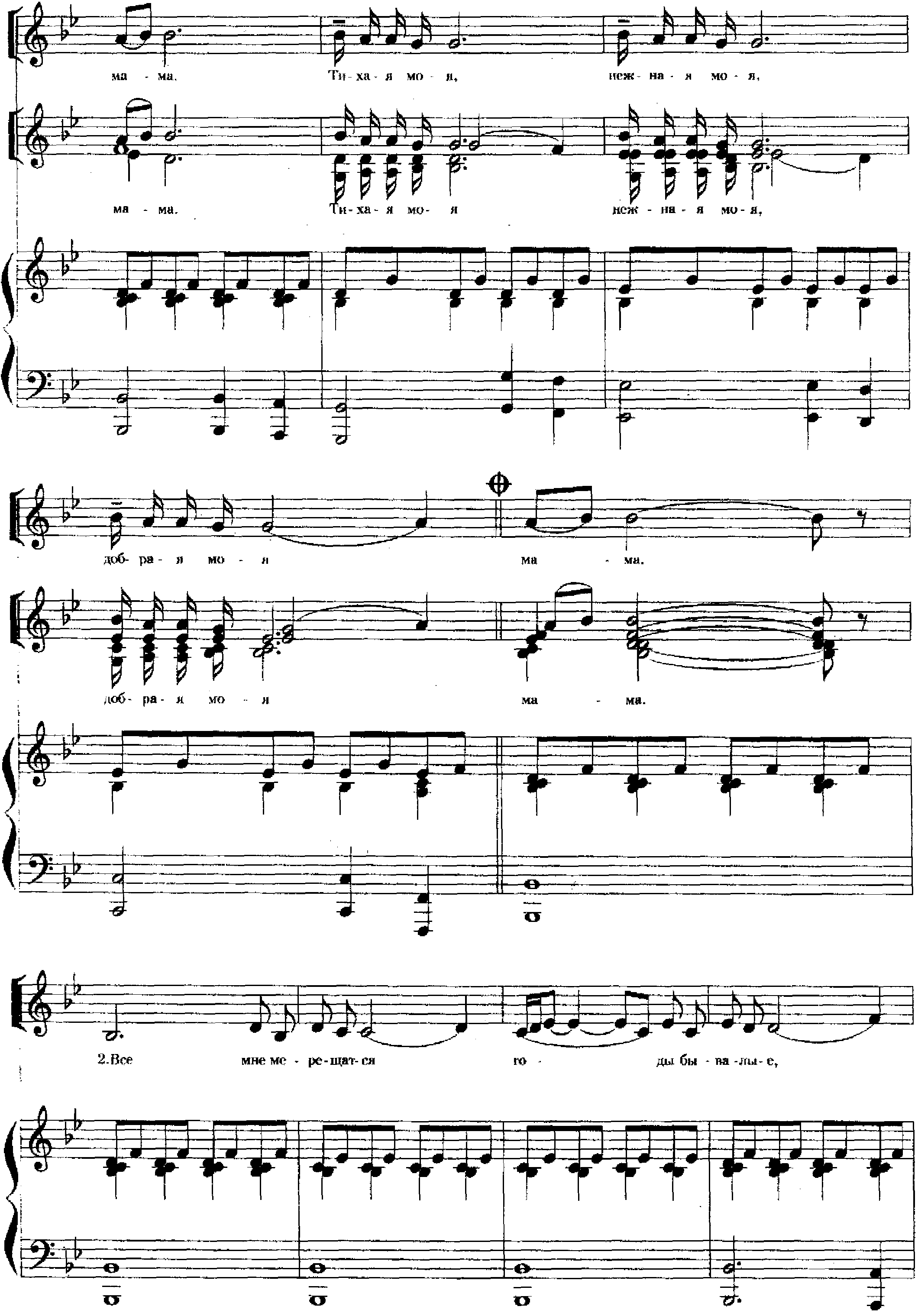 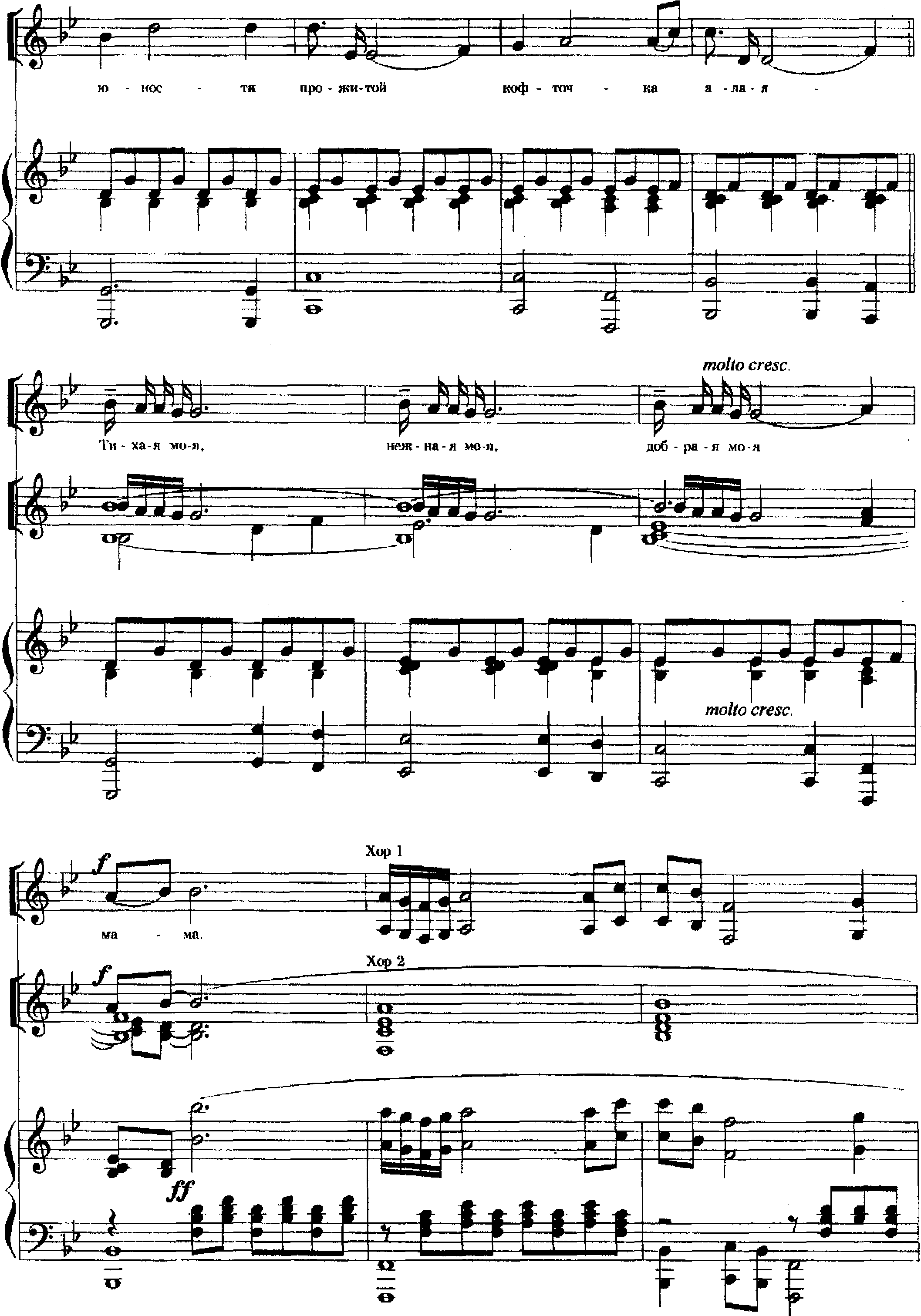 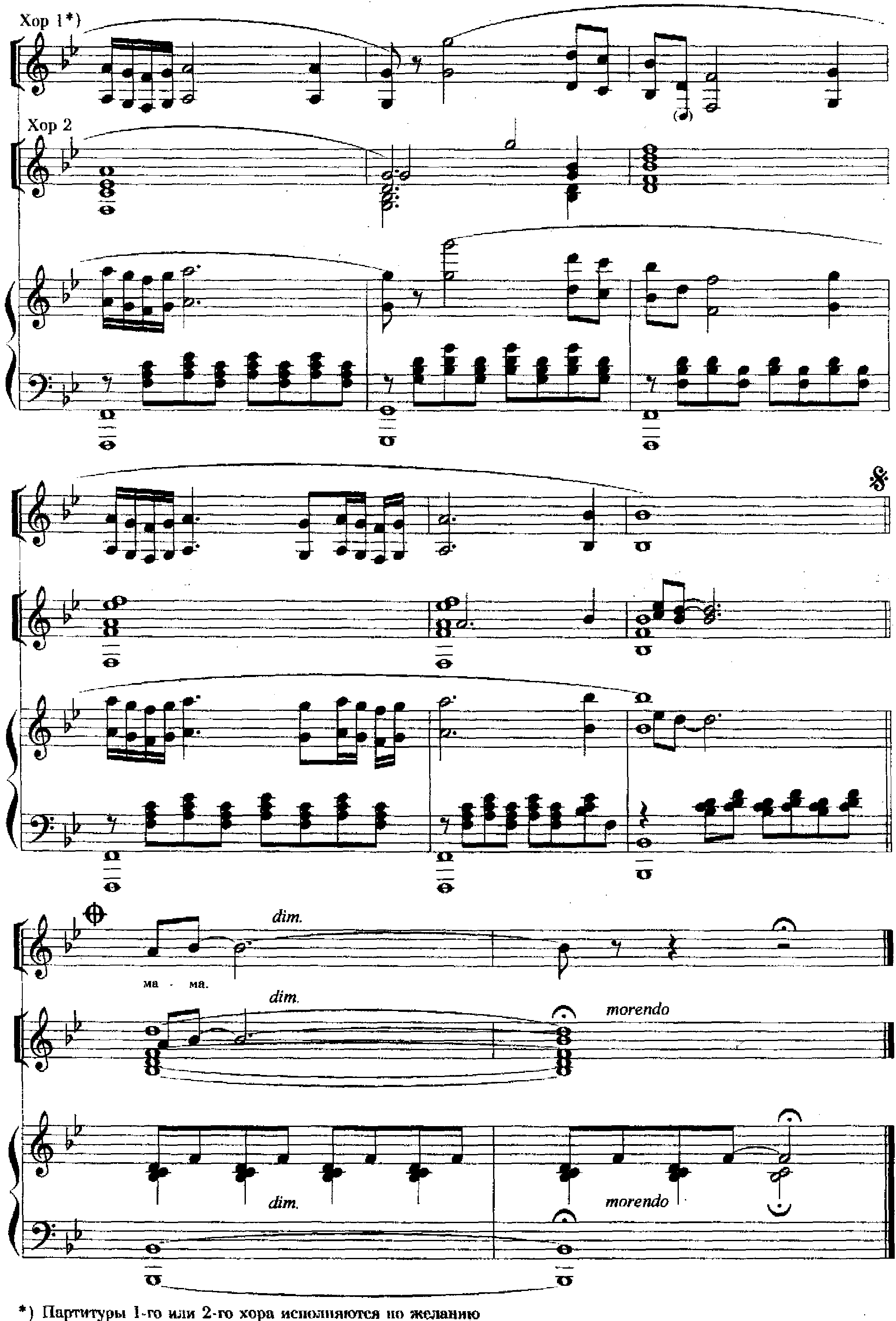 МАМАслова А.Шульгиной                                                                               музыка В.Гаврилина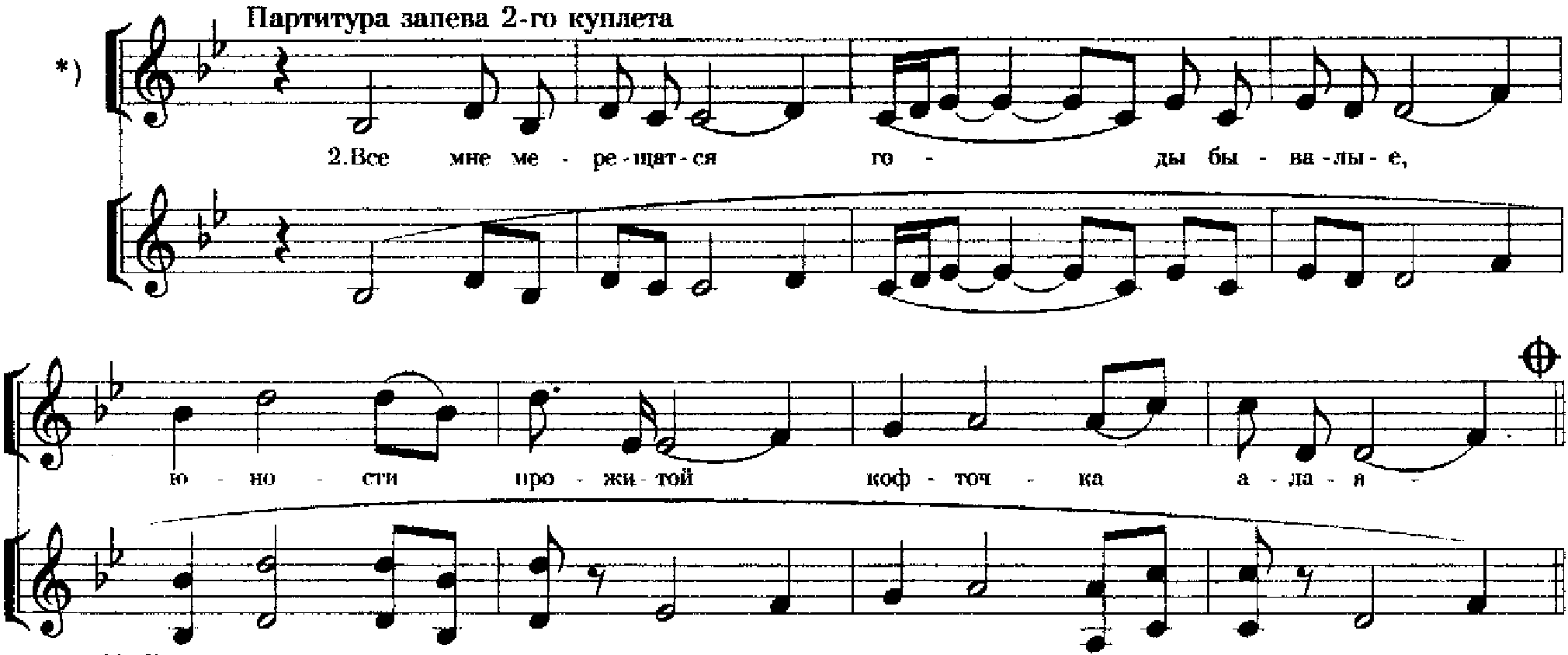 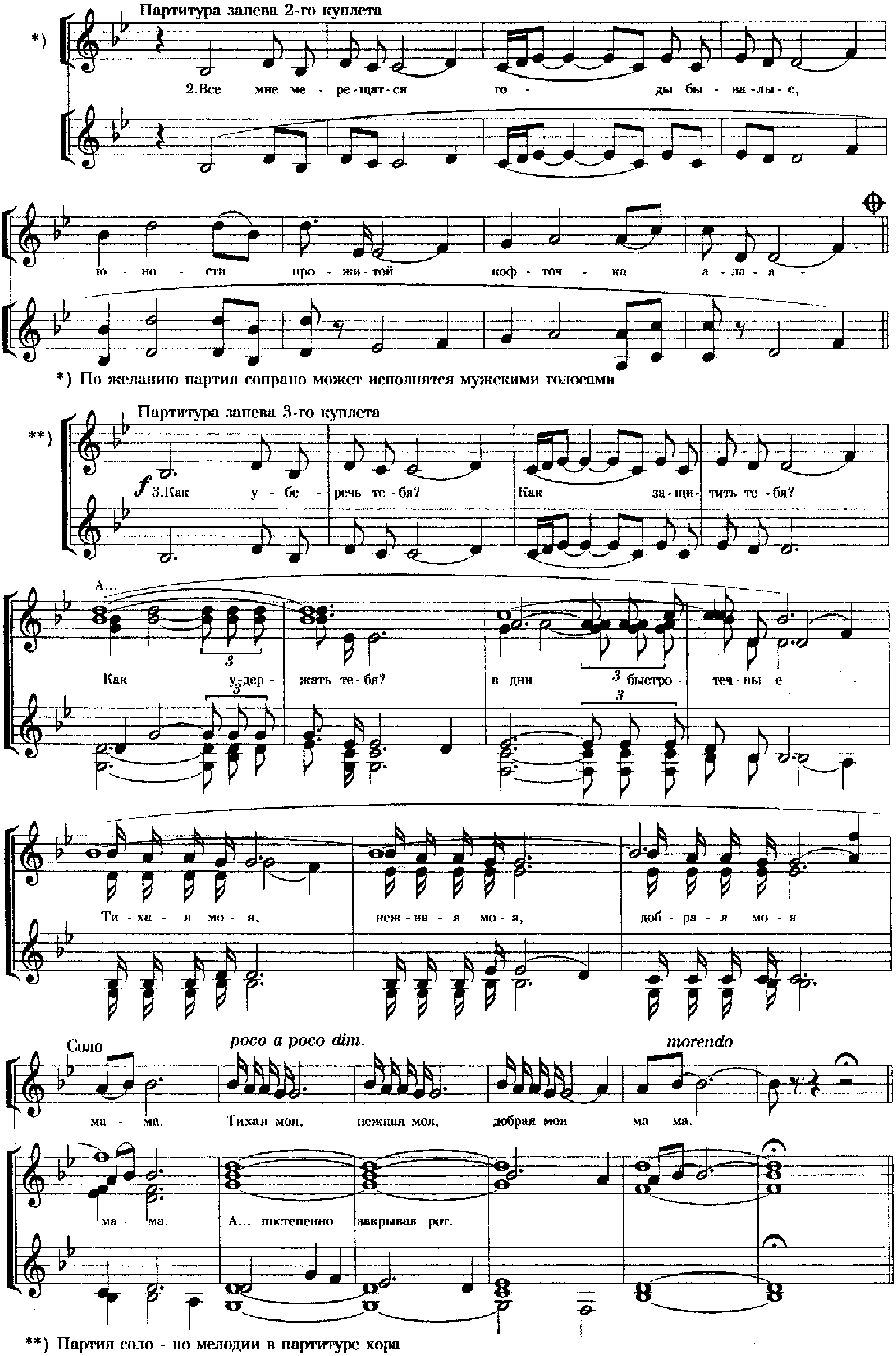 